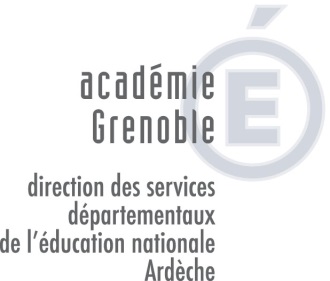 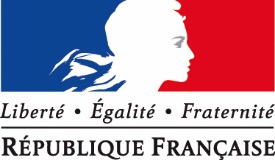 ANNEXE 4DEMANDE DE TRAVAIL A TEMPS PARTIEL à 80% annualiséANNEE SCOLAIRE 2018/2019NOM : Prénom : Titulaire du poste de : Circonscription de : Exerce à (si différent du poste ci-dessus) : Tél : Adresse personnelle : Je sollicite l’exercice à temps partiel à 80% annualisé : De droit (joindre les pièces justificatives) Sur autorisationPériode libérée choisie :Vous devez choisir obligatoirement une période libérée parmi les cinq périodes mentionnées ci-dessous et si vous le souhaitez, classer les autres périodes par ordre de préférence (Cochez les cases de 1 à 5).A défaut d’obtenir la quotité de 80%, je souhaite la quotité de repli suivante : (En l’absence de mention de la quotité de repli, le temps complet sera appliqué). 50% 75%L’organisation du service est de la responsabilité de l’Inspecteur de l’Education nationale.Autres renseignements : Je participe au mouvement départemental pour la rentrée 2018. Je ne participe pas au mouvement départemental pour la rentrée 2018.Remarques particulières :Je souhaite exercer à temps partiel 80% dans un cadre annualisé. J’ai pris note des modalités d’octroi et de mise en œuvre du temps partiel mentionnées dans la circulaire relative au temps partiel rentrée 2018.A , Le  Signature :Transmission de la demande en 2 exemplaires à votre IEN au plus tard le 31 janvier 2018.Cadre réservé à l’IEN : 	Avis et/ou observationsPÉRIODES LIBÉRÉES12345Du 1er septembre au 1er novembre 2018(Temps complet du 2 novembre  2018  au 31 août 2019)Du 2 novembre 2018 au 3 janvier 2018(Temps complet du 1er septembre au 1er novembre 2018 et du 4 janvier au 31 août 2019)Du 3 janvier au 6 mars 2019(Temps complet du 1er septembre 2018  au 2 janvier 2019 et du 7 mars au 31 août 2019)Du 7 mars au 8 mai 2019(Temps complet du 1er septembre 2018  au 6 mars 2019 et du 9 mai au 31 août 2019)Du 10 mai au 31 août  2019(Temps complet du 1er septembre 2018  au 9 mai 2019)